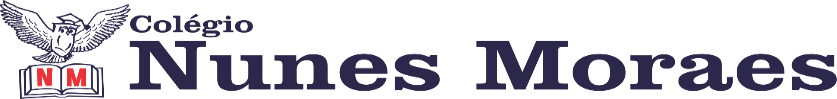 AGENDA DIÁRIA 1º ANO, 15 DE OUTUBRO1ª AULA: PORTUGUÊSCAPÍTULO 14: PESQUISA. APRENDIZAGEM ESSENCIAL:  PLANEJAR E PRODUZIR, EM COLABORAÇÃO COM OS COLEGAS E COM A AJUDA DA PROFESSORA, REGISTROS ESCRITOS DE RESULTADO DE PESQUISA.ATIVIDADES PROPOSTAS:  TRABALHANDO PESQUISA DA PÁGINA: 97.ATIVIDADE DE PORTUGUÊS NO LIVRO PÁGINA: 98.2ª AULA: ARTECAPÍTULO 14: CONTANDO E CANTANDO HISTÓRIAS.APRENDIZAGEM ESSENCIAL:  DESENVOLVER A AUTONOMIA E, A CRÍTICA, A AUTORIA E O TRABALHO COLETIVO E COLABORATIVO NAS ARTES.ATIVIDADES PROPOSTAS: EXPLICAÇÕES NAS PÁGINAS:  179, 180 E 181.ATIVIDADE P´RATICA PROPOSTA NO LIVRO PÁGINA:182.  3ª AULA: PORTUGUÊSCAPÍTULO 14: DITADO DE FRASES: PALAVRAS COM G E J. APRENDIZAGEM ESSENCIAL: LER E ESCREVER CORRETAMENTE PALAVRAS COM G E J.ATIVIDADES PROPOSTAS: ATIVIDADE NO CADERNO.APRESENTAÇÃO DA PESQUISA NA PÁGINA: 99.4ª AULA: MATEMÁTICACAPÍTULO 14: ANÁLISE DE DADOS SIMPLES.APRENDIZAGEM ESSENCIAL: LER DADOS EXPRESSOS EM TABELAS E EM GRÁFICOS DE COLUNAS SIMPLESATIVIDADES PROPOSTAS: ATIVIDADE NO LIVRO PÁGINAS:  86 E 87.BOM FINAL DE SEMANA!